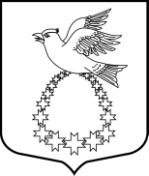 АДМИНИСТРАЦИЯмуниципального образования«Вистинское сельское поселение»муниципального образования«Кингисеппский муниципальный район»Ленинградской областиПОСТАНОВЛЕНИЕот 29 апреля 2022 г. № 52В связи с увеличением размера финансового обеспечения расходных обязательств МО «Вистинское сельское поселение», связанным с увеличением стоимости выполнения работ на исполнение мероприятия «Обустройство спортивной игровой площадки по ул. Лесная, д.17, д. Вистино», в рамках реализации областного закона от 15 января 2018 года № 3-оз «О содействии участию населения в осуществлении местного самоуправления в иных формах на территориях административных центров и городских поселков муниципальных образований Ленинградской области», администрация МО «Вистинское сельское поселение» ПОСТАНОВЛЯЕТ:Внести изменения в муниципальную целевую программу «Организация участия населения  в осуществлении местного самоуправления в иных формах на территории МО «Вистинское сельское поселение» в 2022 году», утвержденную Постановлением администрации МО «Вистинское сельское поселение» от 28.05.2021г. № 80, изложив Паспорт муниципальной программы и План мероприятий программы (Приложение к муниципальной программе) в редакции, прилагаемой к настоящему постановлению.Настоящее постановление вступает в силу со дня его подписания и подлежит размещению на официальном сайте администрации МО «Вистинское сельское поселение» в сети «Интернет».Контроль за исполнением настоящего постановления оставляю за собой.Глава администрацииМО «Вистинское сельское поселение                                           И. Н. СажинаИсп. Бердюгина Е.В., тел. 8 (813-75) 67-174Приложение к постановлению администрации МО «Вистинское сельское поселение»от 29 апреля 2022 г. № 52ПАСПОРТмуниципальной целевой программы «Организация участия населения  в осуществлении местного самоуправления в иных формах на территории МО «Вистинское сельское поселение» в 2022 году»Приложениек муниципальной целевой программе «Организация участия населения  в осуществлении местного самоуправления в иных формах на территории МО «Вистинское сельское поселение» в 2022 году»ПЛАНмероприятий целевой программы «Организация участия населения  в осуществлении местного самоуправления в иных формах на территории МО «Вистинское сельское поселение» в 2022 году»«О внесении изменений в постановление от 28.05.2021г. № 80 «Об утверждении  целевой программы «Организация участия населения  в осуществлении местного самоуправления в иных формах на территории МО «Вистинское сельское поселение» в 2022 году»Полное наименованиеМуниципальная программа «Организация участия населения в осуществлении местного самоуправления в иных формах на территории МО «Вистинское сельское поселение» в 2022 году.(далее – Программа)Основания для разработки- Федеральный закон Российской Федерации от 06 октября 2003 года №131-ФЗ «Об общих принципах организации местного самоуправления в Российской Федерации» (с изменениями и дополнениями);- Областной закон Ленинградской области от «15» января 2018 года № 3 – оз «О содействии участию населения в осуществлении местного самоуправления в иных формах на территориях административных центров и городских поселков муниципальных образований Ленинградской области»;- Устав муниципального образования Вистинское сельское  поселение Кингисеппского муниципального района Ленинградской области;- Решение совета депутатов Вистинского сельского поселения Кингисеппского муниципального района Ленинградской области от 05.02.2018  № 8 «Об организации участия населения  в осуществлении местного самоуправления  в иных формах на территории МО «Вистинское сельское поселение».Заказчик ПрограммыАдминистрация Вистинского сельского поселения Кингисеппского муниципального района Ленинградской областиПредставитель Заказчика ПрограммыЗаместитель главы администрации Вистинского сельского поселения –Бердюгина Елена ВениаминовнаПериод реализации Программы2022 годЦель ПрограммыСодействие населению в осуществлении местного самоуправления; привлечение граждан деревни Вистино к активным формам непосредственного участия населения в осуществлении местного самоуправления;привлечение граждан к обсуждению и решению вопросов, в первую очередь волнующих население деревни Вистино.Объем финансовых ресурсов, запланированных по ПрограммеОбъем финансирования: всего – 1 788 495 рублей 60 копеекВ том числе: Областной бюджет – 1 054 900,00 рублей, Местный бюджет – 723 595 рублей 60 копеек,  ИП Трущенков И.П. – 10 000,00 рублей.Основные целевые показатели от реализации ПрограммыК окончанию реализации Программы планируется:Обустройство спортивной игровой площадки в д. Вистино, ул. Лесная д.17Ожидаемые результаты реализации ПрограммыОбустройство спортивной игровой площадки в д. ВистиноРазработчик ПрограммыЗаместитель главы администрации Вистинского сельского поселения – Бердюгина Елена ВениаминовнаИсполнители ПрограммыАдминистрация Вистинского сельского поселения;Руководитель ПрограммыЗаместитель главы администрации Вистинского сельского поселения – Бердюгина Елена ВениаминовнаСистема организации контроля по выполнению ПрограммыПредоставление отчетов о ходе реализации программных мероприятий заместителю главы администрации Вистинского сельского поселения ежеквартально до 15 числа месяца, следующего за отчетным кварталом, и по итогам года до 01 февраля года, следующего за отчетным периодом. Контроль по реализации Программы осуществляет заместитель главы администрации Вистинского сельского поселения – Бердюгина Елена ВениаминовнаЧасть территории Вистинского сельского поселения МероприятияСрок финанси-рования мероприятияПланируемые объемы финансирования, рублей (в ценах года реализации мероприятия)Планируемые объемы финансирования, рублей (в ценах года реализации мероприятия)Планируемые объемы финансирования, рублей (в ценах года реализации мероприятия)Планируемые объемы финансирования, рублей (в ценах года реализации мероприятия)Планируемые объемы финансирования, рублей (в ценах года реализации мероприятия)Ответственные исполнителиЧасть территории Вистинского сельского поселения МероприятияСрок финанси-рования мероприятияВсегов том числев том числев том числев том числеОтветственные исполнителиЧасть территории Вистинского сельского поселения МероприятияСрок финанси-рования мероприятияВсегоФедераль-ный бюджетОбластной бюджетМестный бюджетПрочие источникиОтветственные исполнители123456789Деревня ВистиноОбустройство спортивной игровой площадки по ул. Лесная, д.17, д. Вистино Кингисеппский район Ленинградская область20221 788 495,6-1 054 900,0723 595,6010 000,0Администрация МО «Вистинское сельское поселение»ИТОГОИТОГО1 788 495,6-1 054 900,0723 595,6010 000,0